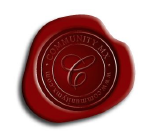 Italian RedsItalian RedsItalian RedsItalian RedsItalian RedsRegionABV BottleGlass2012 Barbera d’Asti Superiore ‘le Orme’ Michele Chiarlo2012 Barbera d’Asti Superiore ‘le Orme’ Michele Chiarlo2012 Barbera d’Asti Superiore ‘le Orme’ Michele Chiarlo2012 Barbera d’Asti Superiore ‘le Orme’ Michele Chiarlo2012 Barbera d’Asti Superiore ‘le Orme’ Michele ChiarloPiedmont13.5%£29.95£7.60£7.602012 Brancaia TRE2008 Shardana Valli di Porto Pino2013 Chianti Castiglioni, Frescobaldi2012 Brancaia TRE2008 Shardana Valli di Porto Pino2013 Chianti Castiglioni, Frescobaldi2012 Brancaia TRE2008 Shardana Valli di Porto Pino2013 Chianti Castiglioni, Frescobaldi2012 Brancaia TRE2008 Shardana Valli di Porto Pino2013 Chianti Castiglioni, Frescobaldi2012 Brancaia TRE2008 Shardana Valli di Porto Pino2013 Chianti Castiglioni, FrescobaldiTuscanySardiniaTuscany13.5%14.5%13%£34.95£49.00£29.952012 Chianti, Lucente Frescobaldi2009 Brunello di Montalcino, Castel Giocondo Frescobaldi2010 Barbaresco, Riva Leone2009 Vie Cave, Malbec,  Aldobrandesca2012 Chianti, Lucente Frescobaldi2009 Brunello di Montalcino, Castel Giocondo Frescobaldi2010 Barbaresco, Riva Leone2009 Vie Cave, Malbec,  Aldobrandesca2012 Chianti, Lucente Frescobaldi2009 Brunello di Montalcino, Castel Giocondo Frescobaldi2010 Barbaresco, Riva Leone2009 Vie Cave, Malbec,  Aldobrandesca2012 Chianti, Lucente Frescobaldi2009 Brunello di Montalcino, Castel Giocondo Frescobaldi2010 Barbaresco, Riva Leone2009 Vie Cave, Malbec,  Aldobrandesca2012 Chianti, Lucente Frescobaldi2009 Brunello di Montalcino, Castel Giocondo Frescobaldi2010 Barbaresco, Riva Leone2009 Vie Cave, Malbec,  AldobrandescaTuscanyTuscanyPiedmontTuscany14.5%14.5%14%13%£54.95£75.95£37.95£45.50£9.85£9.852012 Chianti Classico, Peppoli, Antinori2008 Giramonte, Frescobaldi2011 Nero d’ Arcole (Amarone method) 2012 Chianti Classico, Peppoli, Antinori2008 Giramonte, Frescobaldi2011 Nero d’ Arcole (Amarone method) 2012 Chianti Classico, Peppoli, Antinori2008 Giramonte, Frescobaldi2011 Nero d’ Arcole (Amarone method) 2012 Chianti Classico, Peppoli, Antinori2008 Giramonte, Frescobaldi2011 Nero d’ Arcole (Amarone method) 2012 Chianti Classico, Peppoli, Antinori2008 Giramonte, Frescobaldi2011 Nero d’ Arcole (Amarone method) TuscanyTuscanyVenetto13.5%14%15%£33.00£95.50£41.95£8.60£10.95£8.60£10.952009 Chianti, Badia a Passignano, Classico Riserva, Antinori2009 Chianti, Badia a Passignano, Classico Riserva, Antinori2009 Chianti, Badia a Passignano, Classico Riserva, Antinori2009 Chianti, Badia a Passignano, Classico Riserva, Antinori2009 Chianti, Badia a Passignano, Classico Riserva, AntinoriTuscany14%£68.952013 Il Bruciato, Guado al Tasso2013 Il Bruciato, Guado al Tasso2013 Il Bruciato, Guado al Tasso2013 Il Bruciato, Guado al Tasso2013 Il Bruciato, Guado al TassoBolgheri14%£42.002007/2008 Tignanello2007/2008 Tignanello2007/2008 Tignanello2007/2008 Tignanello2007/2008 TignanelloTuscany13.5%       £140.00/£120.0013.5%       £140.00/£120.0013.5%       £140.00/£120.0013.5%       £140.00/£120.002007/2008 Guado al Tasso2007/2008 Guado al Tasso2007/2008 Guado al Tasso2007/2008 Guado al Tasso2007/2008 Guado al TassoTuscany14%          £140.00/£120.0014%          £140.00/£120.0014%          £140.00/£120.0014%          £140.00/£120.002010 Amarone Costasera Classico, Masi2010 Amarone Costasera Classico, Masi2010 Amarone Costasera Classico, Masi2010 Amarone Costasera Classico, Masi2010 Amarone Costasera Classico, MasiVeneto15%£65.002012 NePriCa, Tormaresca2010 Inferno, Mazer Valtellina Superiore, Nino Negri2012 NePriCa, Tormaresca2010 Inferno, Mazer Valtellina Superiore, Nino Negri2012 NePriCa, Tormaresca2010 Inferno, Mazer Valtellina Superiore, Nino Negri2012 NePriCa, Tormaresca2010 Inferno, Mazer Valtellina Superiore, Nino Negri2012 NePriCa, Tormaresca2010 Inferno, Mazer Valtellina Superiore, Nino NegriPugliaLombardia13.5%13.5%£24.95£39.002013 Planeta, Frappato 2013 Planeta, Frappato 2013 Planeta, Frappato 2013 Planeta, Frappato 2013 Planeta, Frappato Sicilia13%£33.00£8.60£8.602013 Nero di Troia, Botromagno2013 Nero di Troia, Botromagno2013 Nero di Troia, Botromagno2013 Nero di Troia, Botromagno2013 Nero di Troia, BotromagnoPuglia13.5%£26.952013 Pinot Nero Classico, Colterenzio2013 Pinot Nero Classico, Colterenzio2013 Pinot Nero Classico, Colterenzio2013 Pinot Nero Classico, Colterenzio2013 Pinot Nero Classico, ColterenzioAlto Adige13.5%£29.952013 Rosso di Montepulciano, Poliziano2013 Rosso di Montepulciano, Poliziano2013 Rosso di Montepulciano, Poliziano2013 Rosso di Montepulciano, Poliziano2013 Rosso di Montepulciano, PolizianoTuscany14%£33.952013 Sangiovese, Remole2011 Trentangeli, Tormarecsa Castel del Monte                                                                                                                                             2013 Sangiovese, Remole2011 Trentangeli, Tormarecsa Castel del Monte                                                                                                                                             2013 Sangiovese, Remole2011 Trentangeli, Tormarecsa Castel del Monte                                                                                                                                             2013 Sangiovese, Remole2011 Trentangeli, Tormarecsa Castel del Monte                                                                                                                                             2013 Sangiovese, Remole2011 Trentangeli, Tormarecsa Castel del Monte                                                                                                                                             TuscanyPuglia                              13%14.5%£25.95£37.95£6.70£6.702008 Barbaresco, Gaja2012 Promis, Gaja2011 Gravello Rosso, Librandi2008 Barbaresco, Gaja2012 Promis, Gaja2011 Gravello Rosso, Librandi2008 Barbaresco, Gaja2012 Promis, Gaja2011 Gravello Rosso, Librandi2008 Barbaresco, Gaja2012 Promis, Gaja2011 Gravello Rosso, Librandi2008 Barbaresco, Gaja2012 Promis, Gaja2011 Gravello Rosso, LibrandiTuscanyBolgheriCalabria14.5%14%13.5%£220.00£58.95£49.002013 Cannonau, Pala2013 Cannonau, Pala2013 Cannonau, Pala2013 Cannonau, Pala2013 Cannonau, PalaSardinia14.5%£32.00£7.50£7.502009 Amarone della Valpolicella, Santa Sofia2009 Amarone della Valpolicella, Santa Sofia2009 Amarone della Valpolicella, Santa Sofia2009 Amarone della Valpolicella, Santa Sofia2009 Amarone della Valpolicella, Santa SofiaVeneto15%£60.002010 Barolo, Pio Cesare2010 Barolo, Pio Cesare2010 Barolo, Pio Cesare2010 Barolo, Pio Cesare2010 Barolo, Pio CesarePiedmont14.5%£68.002012 Barbera d’Alba, Pio Cesare “Fides”2012 Barbera d’Alba, Pio Cesare “Fides”2012 Barbera d’Alba, Pio Cesare “Fides”2012 Barbera d’Alba, Pio Cesare “Fides”2012 Barbera d’Alba, Pio Cesare “Fides”Piedmont14%£59.502010 Brunello di Montalcino, Tenuta di Sesta2011 Valpolicella Secco, Vintage Edition, Bertani2010 Brunello di Montalcino, Tenuta di Sesta2011 Valpolicella Secco, Vintage Edition, Bertani2010 Brunello di Montalcino, Tenuta di Sesta2011 Valpolicella Secco, Vintage Edition, Bertani2010 Brunello di Montalcino, Tenuta di Sesta2011 Valpolicella Secco, Vintage Edition, Bertani2010 Brunello di Montalcino, Tenuta di Sesta2011 Valpolicella Secco, Vintage Edition, BertaniTuscanyVeneto14%13.5%£58.95£45.952012 Primitivo, “Triusco” Rivera2010 Negresco, Gardo Classico Rosso2012 Primitivo, “Triusco” Rivera2010 Negresco, Gardo Classico Rosso2012 Primitivo, “Triusco” Rivera2010 Negresco, Gardo Classico Rosso2012 Primitivo, “Triusco” Rivera2010 Negresco, Gardo Classico Rosso2012 Primitivo, “Triusco” Rivera2010 Negresco, Gardo Classico RossoPugliaLombardy14%13.5%£35.95£36.952012 Valpolicella Ripasso, Villabelvedere2012 Pinot Nero, Focara Mancini 2012 Valpolicella Ripasso, Villabelvedere2012 Pinot Nero, Focara Mancini 2012 Valpolicella Ripasso, Villabelvedere2012 Pinot Nero, Focara Mancini 2012 Valpolicella Ripasso, Villabelvedere2012 Pinot Nero, Focara Mancini 2012 Valpolicella Ripasso, Villabelvedere2012 Pinot Nero, Focara Mancini VenetoMarche13.5%14%£31.95£56.00£7.50£7.502010 Salice Salentino, La Masseria2013 Montepulciano D’Abruzzo, Agriverde2011 Barbera d’Alba Sovrana         2010 Salice Salentino, La Masseria2013 Montepulciano D’Abruzzo, Agriverde2011 Barbera d’Alba Sovrana         2010 Salice Salentino, La Masseria2013 Montepulciano D’Abruzzo, Agriverde2011 Barbera d’Alba Sovrana         2010 Salice Salentino, La Masseria2013 Montepulciano D’Abruzzo, Agriverde2011 Barbera d’Alba Sovrana         2010 Salice Salentino, La Masseria2013 Montepulciano D’Abruzzo, Agriverde2011 Barbera d’Alba Sovrana         PugliaAbruzzoPiedmont13%13.5%14.5%£25.95£26.50£34.95Other RedsOther RedsOther RedsOther RedsOther RedsRegionABV %BottleGlass2013 Côtes du Rhône, Domaine de la Janasse2010 Chateau Amour, Medoc2013 Côtes du Rhône, Domaine de la Janasse2010 Chateau Amour, Medoc2013 Côtes du Rhône, Domaine de la Janasse2010 Chateau Amour, Medoc2013 Côtes du Rhône, Domaine de la Janasse2010 Chateau Amour, Medoc2013 Côtes du Rhône, Domaine de la Janasse2010 Chateau Amour, MedocRhone valley, FranceBordeaux, France13.5%13.5%£29£39.95£7.502009 Chateaux lestrille, Bordeaux Superieur2009 Chateaux lestrille, Bordeaux Superieur2009 Chateaux lestrille, Bordeaux Superieur2009 Chateaux lestrille, Bordeaux Superieur2009 Chateaux lestrille, Bordeaux SuperieurBordeaux, France13.5%£28.002012 St. Emillion, Chateau Haut Pezat, Grand Cru2010 St Julien, La Reserve de Leoville Barton2012 St. Emillion, Chateau Haut Pezat, Grand Cru2010 St Julien, La Reserve de Leoville Barton2012 St. Emillion, Chateau Haut Pezat, Grand Cru2010 St Julien, La Reserve de Leoville Barton2012 St. Emillion, Chateau Haut Pezat, Grand Cru2010 St Julien, La Reserve de Leoville Barton2012 St. Emillion, Chateau Haut Pezat, Grand Cru2010 St Julien, La Reserve de Leoville BartonBordeaux, FranceBordeaux, France13.5%13%£41.50£75.002011 Domaine Rene Monnie, Pommard ‘Les Vignots’2012 Crozes Hermitage Papillon, Domaine Gilles Robin2010 Sancerre, La Croix Du Roy, Lucien Crochet2011 Gevrey Chambertin vieilles vignes, les Marchais, Pierre Naigeon2011 Domaine Rene Monnie, Pommard ‘Les Vignots’2012 Crozes Hermitage Papillon, Domaine Gilles Robin2010 Sancerre, La Croix Du Roy, Lucien Crochet2011 Gevrey Chambertin vieilles vignes, les Marchais, Pierre Naigeon2011 Domaine Rene Monnie, Pommard ‘Les Vignots’2012 Crozes Hermitage Papillon, Domaine Gilles Robin2010 Sancerre, La Croix Du Roy, Lucien Crochet2011 Gevrey Chambertin vieilles vignes, les Marchais, Pierre Naigeon2011 Domaine Rene Monnie, Pommard ‘Les Vignots’2012 Crozes Hermitage Papillon, Domaine Gilles Robin2010 Sancerre, La Croix Du Roy, Lucien Crochet2011 Gevrey Chambertin vieilles vignes, les Marchais, Pierre Naigeon2011 Domaine Rene Monnie, Pommard ‘Les Vignots’2012 Crozes Hermitage Papillon, Domaine Gilles Robin2010 Sancerre, La Croix Du Roy, Lucien Crochet2011 Gevrey Chambertin vieilles vignes, les Marchais, Pierre NaigeonBurgundy, FranceBurgundy, FranceLoire Valley, FranceBurgundy, France13%13%13%13%£62.95£39.00£52.00£82.002009 Domaine Albert Morot, Beaune 1er Cru Les Teurons2009 Domaine Albert Morot, Beaune 1er Cru Les Teurons2009 Domaine Albert Morot, Beaune 1er Cru Les Teurons2009 Domaine Albert Morot, Beaune 1er Cru Les Teurons2009 Domaine Albert Morot, Beaune 1er Cru Les TeuronsBurgundy, France13%£65.952009 Chateau Beau Site, St. Estephe2009 Chateau Beau Site, St. Estephe2009 Chateau Beau Site, St. Estephe2009 Chateau Beau Site, St. Estephe2009 Chateau Beau Site, St. EstepheBordeaux, France13%£52.002009 Chateau Batailley, 5eme Cru Classe, Pauillac2009 Chateau Batailley, 5eme Cru Classe, Pauillac2009 Chateau Batailley, 5eme Cru Classe, Pauillac2009 Chateau Batailley, 5eme Cru Classe, Pauillac2009 Chateau Batailley, 5eme Cru Classe, PauillacBordeaux, France13%£69.952010 Gigondas, Domaine Saint-Damien2010 Gigondas, Domaine Saint-Damien2010 Gigondas, Domaine Saint-Damien2010 Gigondas, Domaine Saint-Damien2010 Gigondas, Domaine Saint-DamienRhone, France15% £46.502009 Chateaux de Vallois, Pommerol2011 Aloxe Corton, Nicolas Rossignol2009 Chateaux de Vallois, Pommerol2011 Aloxe Corton, Nicolas Rossignol2009 Chateaux de Vallois, Pommerol2011 Aloxe Corton, Nicolas Rossignol2009 Chateaux de Vallois, Pommerol2011 Aloxe Corton, Nicolas Rossignol2009 Chateaux de Vallois, Pommerol2011 Aloxe Corton, Nicolas RossignolBordeaux, FranceBurgundy, France14%13%£68.95£78.002011 Merlot, Thelema2010 Rioja Reserva, Marques de Riscal2011 Merlot, Thelema2010 Rioja Reserva, Marques de Riscal2011 Merlot, Thelema2010 Rioja Reserva, Marques de Riscal2011 Merlot, Thelema2010 Rioja Reserva, Marques de Riscal2011 Merlot, Thelema2010 Rioja Reserva, Marques de RiscalStellenbosch, S. AfricaRioja, Spain15%14%£35.95£34.95£9.102014 Malbec, Finca La Colonia2014 Malbec, Finca La Colonia2014 Malbec, Finca La Colonia2014 Malbec, Finca La Colonia2014 Malbec, Finca La ColoniaMendoza, Argentina13.5%£23.95£6.002012 Passa Doble Malbec, Masi2012 Passa Doble Malbec, Masi2012 Passa Doble Malbec, Masi2012 Passa Doble Malbec, Masi2012 Passa Doble Malbec, MasiMendoza, Argentina13.5%£28.952010 Corbec  Malbec, Masi2012 Cannonball, Merlot2011 Footbalt Shiraz, d’ Arenberg2010 Corbec  Malbec, Masi2012 Cannonball, Merlot2011 Footbalt Shiraz, d’ Arenberg2010 Corbec  Malbec, Masi2012 Cannonball, Merlot2011 Footbalt Shiraz, d’ Arenberg2010 Corbec  Malbec, Masi2012 Cannonball, Merlot2011 Footbalt Shiraz, d’ Arenberg2010 Corbec  Malbec, Masi2012 Cannonball, Merlot2011 Footbalt Shiraz, d’ ArenbergMendoza, ArgentinaSonoma County,CAAustralia14.5%13.5%14.2%£52.00£32.00£33.007.95Italian WhitesItalian WhitesItalian WhitesItalian WhitesItalian Whites2013 Pomino Bianco, Frescobaldi2013 Bechar, Fiano di Avellino2013 Pomino Bianco, Frescobaldi2013 Bechar, Fiano di Avellino2013 Pomino Bianco, Frescobaldi2013 Bechar, Fiano di Avellino2013 Pomino Bianco, Frescobaldi2013 Bechar, Fiano di Avellino2013 Pomino Bianco, Frescobaldi2013 Bechar, Fiano di AvellinoTuscanyCampania12.5%13.5%£32.95£37.95£8.402012 Blancfumat, Sauvignon, Collavini2013 Bramito del Cervo2012 Blancfumat, Sauvignon, Collavini2013 Bramito del Cervo2012 Blancfumat, Sauvignon, Collavini2013 Bramito del Cervo2012 Blancfumat, Sauvignon, Collavini2013 Bramito del Cervo2012 Blancfumat, Sauvignon, Collavini2013 Bramito del CervoFriuliUmbria12.5%12.5%£29.95£31.00£7.80£7.952013 Chardonnay, Tormaresca2012 Remole Bianco, Frescobaldi2013 Chardonnay, Tormaresca2012 Remole Bianco, Frescobaldi2013 Chardonnay, Tormaresca2012 Remole Bianco, Frescobaldi2013 Chardonnay, Tormaresca2012 Remole Bianco, Frescobaldi2013 Chardonnay, Tormaresca2012 Remole Bianco, FrescobaldiPugliaTuscany12.5%11%£24.95£25.95£6.702012 Pinot Grigio Riserva, Mezzacorona Trentino2012 Cervaro della Sala, Antinori2012 Pinot Grigio Riserva, Mezzacorona Trentino2012 Cervaro della Sala, Antinori2012 Pinot Grigio Riserva, Mezzacorona Trentino2012 Cervaro della Sala, Antinori2012 Pinot Grigio Riserva, Mezzacorona Trentino2012 Cervaro della Sala, Antinori2012 Pinot Grigio Riserva, Mezzacorona Trentino2012 Cervaro della Sala, AntinoriTrentinoUmbria13%12.5%£28.95£82.002012 Impero Blanc de Pinot Noir, Mancini2012 Impero Blanc de Pinot Noir, Mancini2012 Impero Blanc de Pinot Noir, Mancini2012 Impero Blanc de Pinot Noir, Mancini2012 Impero Blanc de Pinot Noir, ManciniMarche13.5%£58.002012 Pinot Grigio, Andrea di Pec2012 Pinot Grigio, Andrea di Pec2012 Pinot Grigio, Andrea di Pec2012 Pinot Grigio, Andrea di Pec2012 Pinot Grigio, Andrea di PecVenezie12%£25.95£6.502014 Vermentino di Sardegna, Villa Solais2012 Broy, Eugenia Collavini2014 Vermentino di Sardegna, Villa Solais2012 Broy, Eugenia Collavini2014 Vermentino di Sardegna, Villa Solais2012 Broy, Eugenia Collavini2014 Vermentino di Sardegna, Villa Solais2012 Broy, Eugenia Collavini2014 Vermentino di Sardegna, Villa Solais2012 Broy, Eugenia CollaviniSardiniaCollio, Friuli13.5%13%£25.95£62.502013 Verdeca2013 Gavi di Batisiolo, Granee2012 Gewurztraminer Classici 2011 Dreams IGT, Vinnaioli Jermann2013 Verdeca2013 Gavi di Batisiolo, Granee2012 Gewurztraminer Classici 2011 Dreams IGT, Vinnaioli Jermann2013 Verdeca2013 Gavi di Batisiolo, Granee2012 Gewurztraminer Classici 2011 Dreams IGT, Vinnaioli Jermann2013 Verdeca2013 Gavi di Batisiolo, Granee2012 Gewurztraminer Classici 2011 Dreams IGT, Vinnaioli Jermann2013 Verdeca2013 Gavi di Batisiolo, Granee2012 Gewurztraminer Classici 2011 Dreams IGT, Vinnaioli JermannRegionPiedmontPugliaAlto AdigeFriuliABV %12.5%13%13.5%13.5%Bottle£26.95£34.95£45.00£95.00 Glass£8.902012 Pinot Bianco, Weissburgunder2007 Torrepieve, Bertani2012 Benefizio Pomino Bianco, Fescobaldi2012 Pinot Bianco, Weissburgunder2007 Torrepieve, Bertani2012 Benefizio Pomino Bianco, Fescobaldi2012 Pinot Bianco, Weissburgunder2007 Torrepieve, Bertani2012 Benefizio Pomino Bianco, Fescobaldi2012 Pinot Bianco, Weissburgunder2007 Torrepieve, Bertani2012 Benefizio Pomino Bianco, Fescobaldi2012 Pinot Bianco, Weissburgunder2007 Torrepieve, Bertani2012 Benefizio Pomino Bianco, FescobaldiAlto AdigeVenetoTuscany13.5%13.5%13.5%£27.95£43.50£59.95£7.102010 Schiopetto, Friulano2013 Lugana, Provenza2010 Schiopetto, Friulano2013 Lugana, Provenza2010 Schiopetto, Friulano2013 Lugana, Provenza2010 Schiopetto, Friulano2013 Lugana, Provenza2010 Schiopetto, Friulano2013 Lugana, ProvenzaFriuliLombardy13%12%£39.95£29.95Other WhitesOther WhitesOther WhitesOther WhitesOther Whites2011 Meursault, Domaine Rene Monnier2011 Pouilly Fuisse, Domaine Saumaize Michelin2011 Meursault, Domaine Rene Monnier2011 Pouilly Fuisse, Domaine Saumaize Michelin2011 Meursault, Domaine Rene Monnier2011 Pouilly Fuisse, Domaine Saumaize Michelin2011 Meursault, Domaine Rene Monnier2011 Pouilly Fuisse, Domaine Saumaize Michelin2011 Meursault, Domaine Rene Monnier2011 Pouilly Fuisse, Domaine Saumaize MichelinBurgundy, FranceBurgundy, France13%13%£56.95£38.502011 Chablis 1er Cru2011 Chablis 1er Cru2011 Chablis 1er Cru2011 Chablis 1er Cru2011 Chablis 1er CruBurgundy, France12.5%£37.50£9.752013 Sancerre Les Boffants Charles Dupuy2013 Pouilly Fume Chatelain, Les Chailloux, Silex2013 Sancerre Les Boffants Charles Dupuy2013 Pouilly Fume Chatelain, Les Chailloux, Silex2013 Sancerre Les Boffants Charles Dupuy2013 Pouilly Fume Chatelain, Les Chailloux, Silex2013 Sancerre Les Boffants Charles Dupuy2013 Pouilly Fume Chatelain, Les Chailloux, Silex2013 Sancerre Les Boffants Charles Dupuy2013 Pouilly Fume Chatelain, Les Chailloux, SilexLoire, FranceLoire, France12.5%12.5%£36.95£39.50£9.502014 Sauvignon Blanc, The Frost Pocket2014 Sauvignon Blanc, The Frost Pocket2014 Sauvignon Blanc, The Frost Pocket2014 Sauvignon Blanc, The Frost Pocket2014 Sauvignon Blanc, The Frost PocketMarlborough, NZ12.5%£23.95£5.802013 Riesling, Turk2011 Puligny Montrachet, Rene Monnier2010 Chassagne Montrachet, les Chenevottes. M.Morey2013 Riesling, Turk2011 Puligny Montrachet, Rene Monnier2010 Chassagne Montrachet, les Chenevottes. M.Morey2013 Riesling, Turk2011 Puligny Montrachet, Rene Monnier2010 Chassagne Montrachet, les Chenevottes. M.Morey2013 Riesling, Turk2011 Puligny Montrachet, Rene Monnier2010 Chassagne Montrachet, les Chenevottes. M.Morey2013 Riesling, Turk2011 Puligny Montrachet, Rene Monnier2010 Chassagne Montrachet, les Chenevottes. M.MoreyAustrianBurgundy, FranceBurgundy, France12.5%13%13.5%£34.95£59.95£105.00Rose	Rose	Rose	Rose	Rose	2012 Pinot Grigio Blush IGT Veneto, Il Sospiro2012 Pinot Grigio Blush IGT Veneto, Il Sospiro2012 Pinot Grigio Blush IGT Veneto, Il Sospiro2012 Pinot Grigio Blush IGT Veneto, Il Sospiro2012 Pinot Grigio Blush IGT Veneto, Il SospiroVeneto, Italy12%£22.95£5.952012 Chateau Sainte Marguerite, Grande Reserve Rose2013 Sancerre, La Villaudiere2012 Chateau Sainte Marguerite, Grande Reserve Rose2013 Sancerre, La Villaudiere2012 Chateau Sainte Marguerite, Grande Reserve Rose2013 Sancerre, La Villaudiere2012 Chateau Sainte Marguerite, Grande Reserve Rose2013 Sancerre, La Villaudiere2012 Chateau Sainte Marguerite, Grande Reserve Rose2013 Sancerre, La VillaudiereProvence, FranceLoire Valley, France12.5%13%£34.95£42.50Organic2014 Nero D’avola, 2012 Riesling Clos Saint LandelinMagnums2006 Amarone della Valpolicella, Santa Sofia2009 Rioja Reserva, Marques de Riscal2011 PlanetaHalf bottles2012 Trimbach, Riesling (White)2010 Chateaux Montaiguillon, St Emilion (Red)2009 Amarone Costasera Classico, Masi2011 TignanelloOrganic2014 Nero D’avola, 2012 Riesling Clos Saint LandelinMagnums2006 Amarone della Valpolicella, Santa Sofia2009 Rioja Reserva, Marques de Riscal2011 PlanetaHalf bottles2012 Trimbach, Riesling (White)2010 Chateaux Montaiguillon, St Emilion (Red)2009 Amarone Costasera Classico, Masi2011 TignanelloOrganic2014 Nero D’avola, 2012 Riesling Clos Saint LandelinMagnums2006 Amarone della Valpolicella, Santa Sofia2009 Rioja Reserva, Marques de Riscal2011 PlanetaHalf bottles2012 Trimbach, Riesling (White)2010 Chateaux Montaiguillon, St Emilion (Red)2009 Amarone Costasera Classico, Masi2011 TignanelloOrganic2014 Nero D’avola, 2012 Riesling Clos Saint LandelinMagnums2006 Amarone della Valpolicella, Santa Sofia2009 Rioja Reserva, Marques de Riscal2011 PlanetaHalf bottles2012 Trimbach, Riesling (White)2010 Chateaux Montaiguillon, St Emilion (Red)2009 Amarone Costasera Classico, Masi2011 TignanelloOrganic2014 Nero D’avola, 2012 Riesling Clos Saint LandelinMagnums2006 Amarone della Valpolicella, Santa Sofia2009 Rioja Reserva, Marques de Riscal2011 PlanetaHalf bottles2012 Trimbach, Riesling (White)2010 Chateaux Montaiguillon, St Emilion (Red)2009 Amarone Costasera Classico, Masi2011 TignanelloSicily, ItalyAlsace, FranceVenetoRioja, SpainSicilyAlsace, FranceBordeaux, FranceVenetoTuscany13%13.5%15%14%13.5%12.5%14.5%15%14.5%£26.00£65.95£120.00£67.50£89.00£22.00£24.00£49.00£79.00£6.95Sparkling WinesSparkling WinesSparkling WinesSparkling WinesSparkling WinesProsecco FiolProsecco brut Batiso Vino Spumante RoseProsecco FiolProsecco brut Batiso Vino Spumante RoseProsecco FiolProsecco brut Batiso Vino Spumante RoseProsecco FiolProsecco brut Batiso Vino Spumante RoseProsecco FiolProsecco brut Batiso Vino Spumante RoseItalyItaly11%11%£29.95£32.00£7.95£8.25Champagne TaittingerLaurent Perrier RoseChampagne TaittingerLaurent Perrier RoseChampagne TaittingerLaurent Perrier RoseChampagne TaittingerLaurent Perrier RoseChampagne TaittingerLaurent Perrier RoseFranceFrance12%12%£65.00£80.00Desert WinesDesert WinesDesert WinesDesert WinesDesert Wines2006 Aleatico di Puglia, Francesco Candido2011 Passito di Noto, Planeta2008 Taylors LBV2012 Armilar2006 Aleatico di Puglia, Francesco Candido2011 Passito di Noto, Planeta2008 Taylors LBV2012 Armilar2006 Aleatico di Puglia, Francesco Candido2011 Passito di Noto, Planeta2008 Taylors LBV2012 Armilar2006 Aleatico di Puglia, Francesco Candido2011 Passito di Noto, Planeta2008 Taylors LBV2012 Armilar2006 Aleatico di Puglia, Francesco Candido2011 Passito di Noto, Planeta2008 Taylors LBV2012 ArmilarPuglia, ItalySicily, ItalyPorto, PortugalPorto, Portugal14.5%12%20%19%£26.50£32.00£6.20£7.50£7.95£5.95£6.20£7.50£7.95£5.95DigestiveDigestiveDigestiveDigestiveDigestiveGrappa GiareGrappa TrentinaAperol SpritzAmarettoFrangelicoLimoncelloBeerMenabrea BeerGrappa GiareGrappa TrentinaAperol SpritzAmarettoFrangelicoLimoncelloBeerMenabrea BeerGrappa GiareGrappa TrentinaAperol SpritzAmarettoFrangelicoLimoncelloBeerMenabrea BeerGrappa GiareGrappa TrentinaAperol SpritzAmarettoFrangelicoLimoncelloBeerMenabrea BeerGrappa GiareGrappa TrentinaAperol SpritzAmarettoFrangelicoLimoncelloBeerMenabrea BeerItalyItalyItalyItalyItalyItalyItal44%40%11%28%20%27%4.8£7.50£6.80£6.95£5.50£5.50£4.50£3.75